Actividad: Principios rectores y prevención de la VG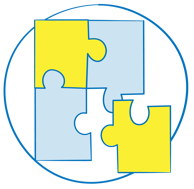 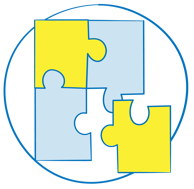 Duración prevista: 20 minutosObjetivo: reforzar la comprensión de las personas participantes sobre cómo aplicar los principios rectores sobre VG en las actividades de prevención de la VGColoque cuatro carteles en la pared, cada uno con uno de los cuatro principios rectores escritos en él (“Dirigido por la comunidad”; “Rinde cuentas hacia las mujeres y las niñas”; “Centrado en la persona sobreviviente”; “No perjudica”).Pida a las personas participantes que escriban una actividad de prevención primaria de la VG (preferiblemente un ejemplo de la programación en curso, si está disponible), en una nota adhesiva.Invite a cada participante a pasar al frente de la sala y a pegar su nota en uno de los carteles con un principio, elegido al azar.Invite a las personas participantes a dar un ejemplo de cómo hacer que esa acción o intervención sea sensible al principio elegido, en otras palabras, invíteles a explicar cómo la acción/iniciativa está centrada en la persona sobreviviente, o cómo permite rendir cuentas hacia las mujeres y las niñas, o cómo no perjudica, o cómo está dirigida por la comunidad.Este ejercicio debería estimular la revisión de los principios y ayudar a las personas participantes a trasladarlos a la práctica, así como suscitar reflexiones críticas sobre cómo adaptar las intervenciones para que respeten los principios rectores sobre VG.A lo largo del ejercicio, destaque la importancia de las iniciativas a largo plazo, así como las medidas inmediatas que pueden adoptarse para promover la igualdad de género. Habrá superposiciones entre los distintos principios de cada uno de los ejemplos.Ejemplos de pasos a seguir para apegarse a los principios de procesos dirigidos por la comunidad y la rendición de cuentas hacia las mujeres y las niñas:Promover y garantizar el liderazgo de mujeres y niñas en el trabajo sobre la VG;Escuchar las demandas y consejos de diversas mujeres y niñas a la hora de emprender iniciativas de compromiso con los hombres;Reconocer la jerarquía de género existente y esforzarse por transformar un sistema de desigualdad del que se benefician los hombres;Trabajar a nivel individual y estructural para cambiar los comportamientos personales y transformar al mismo tiempo los sistemas patriarcales;Garantizar que los esfuerzos de participación masculina empoderen de forma demostrable a mujeres y niñas y honren el liderazgo de las mujeres; yAnalizar las decisiones de financiación para evitar que se reproduzcan inadvertidamente las jerarquías de género.Recuerde a los participantes que, incluso al inicio de una emergencia, se pueden tomar medidas concretas para promover el empoderamiento de las mujeres y las niñas. Un ejemplo es asegurarse de que las mujeres tengan una voz verdaderamente representativa y significativa en los comités de gobernanza del lugar u otras estructuras comunitarias, como los grupos de protección de la infancia, los comités de medios de subsistencia, etc. En el módulo 2 del Paquete de Facilitación para la prevención de la VG se profundizará en los temas de la participación y el empoderamiento de las mujeres y las niñas.Un enfoque centrado en la persona sobreviviente crea un entorno de apoyo en el que se respetan los derechos y deseos de las personas sobrevivientes, se garantiza su seguridad y se les trata con dignidad y respeto. Un enfoque centrado en la persona sobreviviente se basa en los cuatro principios rectores sobre VG: seguridad, confidencialidad, no discriminación y respeto.Ejemplos de pasos a seguir para adherirse a los principios de acción sin daño y un enfoque centrado en la persona sobreviviente: La programación transformadora debe llevarse a cabo con cuidado y requiere evaluar la apertura de la comunidad antes de entablar conversaciones sobre cuestiones profundamente arraigadas.Garantice que estén en marcha los servicios esenciales de salud y apoyo psicosocial, como mínimo, antes de iniciar actividades más transformadoras de cambio de las normas sociales y los sistemas.Una estrategia de prevención de la VG está incompleta y es insegura si no incluye medidas y recursos específicos para ayudar a las mujeres, las niñas y otros grupos en riesgo, incluidas las supervivientes, a recuperarse y fomentar el apoyo y la solidaridad.Los programas que NO promueven normas sociales y de género positivas (por ejemplo, el control compartido de los recursos y la toma de decisiones) refuerzan los estereotipos perjudiciales o agravan los riesgos para las mujeres y las niñas.Contenido extraído y adaptado de los Estándares Mínimos Interinstitucionales para la Programación sobre VG en Emergencias, 2019 (en inglés) (https://gbvaor.net/gbviems).